WORSHIP SERVICEOctober 13, 2018, 10:50 a.m.PreludeWelcome	Dan GuthriePraise Songs	Judi Guthrie, Karen BerghWorship Through Giving 	Voice of Prophecy(Place all designated offerings in a tithe envelope properly marked.  Please write your check number on your tithe envelope in the designated place.)Children’s Story	“The Love Kids”Lamb’s Offering 	Children’s MinistriesSongs of Praise	 Judi Guthrie, Karen BerghMorning Prayer	Myron KimScripture of the Day	Sarah Moore	Luke 24:39, 40Message		Pastor Kenny	“Our Intercessor”PostludeLooking Ahead	Offering	Oct 20	Kenny Fraser	Local Church Budget	Oct 27	Will Franger	Conference Faith Advance	Nov 3	Kenny Fraser	Local Church Budget	Nov 10	Kenny Fraser	Annual Sacrifice Global MissionOakhurst Seventh-Day Adventist ChurchVISION STATEMENTExperiencing Grace +	United in Growth +		Sharing our Gifts  =			Reproducing DisciplesPastor	Kenny Fraser	 916-4143	Email: kffpeace@gmail.com Head Elder	Ed Moore	 760-1888	Email: edm@centralcalcom.comTreasurer	Ed Guzman	658-0775	Email: oakhurst.treasurer@gmail.comBulletin Deadline	Wednesday, 12 Noon	Pat Curtis	642-2396 or email: 2patcurtis@gmail.comOfficers of the Day	Worship Coordinator	Dan Guthrie	Deacon-in-Charge	Walter Jenkins	Greeter	Jim & Jeaneen Goodrich	AV Operators 	Lizzy Pombo	Fellowship Luncheon	Sarah Moore, Stacy Krause		Fearn Hiten, Walter JenkinsSabbath ends 6:28 pm	 Sabbath begins 6:19 pmOctober 13, 2018	October 19, 2018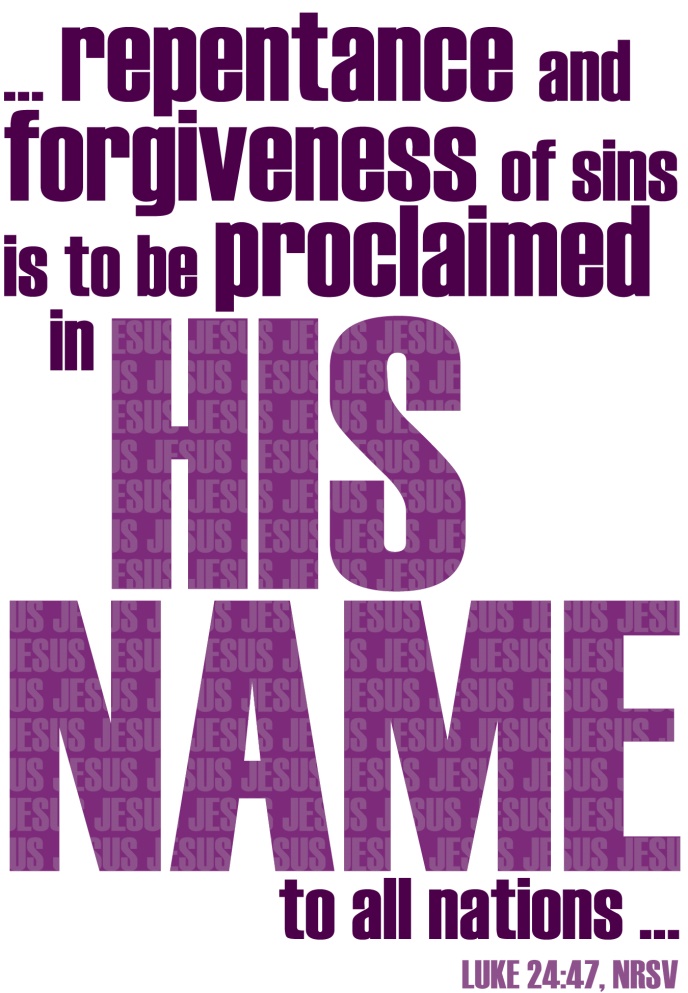 October 13, 2018OctOOO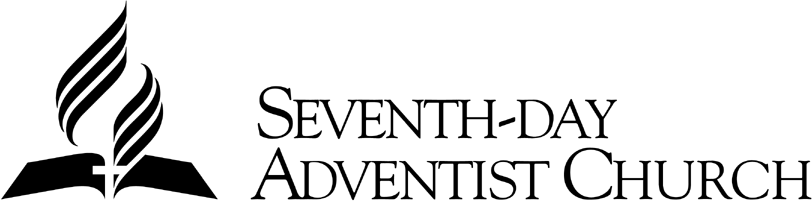 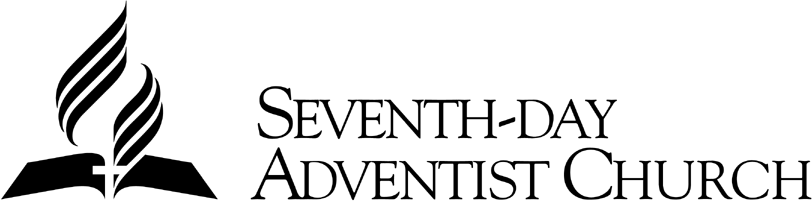 P.O. Box 1947 	50690 Road 426Oakhurst, CA  93644	(559) 683-7312Email:  oakhurstsda@gmail.comWebsite: http://oakhurstchurch.orgSABBATH SCHOOL 9:30 a.m.“A Time for Study and Sharing”	Children’s Ministry/Bible Study    9:30 – 10:30 a.m.Cradle Roll	Ages 0-3Kindergarten	Ages 4-6Primary	Ages 7-9Junior/Earliteen	Age 10 through 8th gradeYouth	9th through 12th gradeAdult Ministry/Bible Study   9:30 – 10:30 a.m.“Causes of Disunity”Sanctuary	Charlie ChavezCommunity Services Room	Kathy HarrissFormer Youth Room  		Bill ColemanMemory Text“’The fear of the Lord is the beginning of wisdom, and the knowledge of the Holy One is understanding’.”   Proverbs 9:10 (NKJV)Health NuggettTHIS WEEK AT A GLANCEToday		 	After service	Prayer Corner / Sanctuary behind pianoMonday			6:00 pm	 Pathfinders & Adventurers / Holbrook HallWednesday			 	7:00 pm	‘Prayer Room’ Meeting / Former Youth RoomThursday			 	10:00 am	Power of Prayer / Prayer Room	6:15 pm	Spiritual Mentoring Class / Holbrook Hall	FOR YOUR INFORMATIONWiFi password:  OSDA3angels Please remember to turn cell phones to vibrate or mute 
during our church service.Today’s Offering is for Voice of Prophecy.Spiritual Mentoring Training Class will meet Thursday Oct 18 (our last meeting), at 6:15 pm in Holbrook Hall.  A light dinner will be served.  All are invited to attend.Talent Show.  The theme for tonight is Western, so please wear Western if you have it.  It starts at 6:00 pm in Holbrook Hall with worship, dinner and then the talent show starts.  Come and enjoy church family time.Soap Making Class will be held in Holbrook Hall Thursday, Oct 25 at 4:00 pm.  Come and learn how to make soap. Oh what fun!!!  There will be a small charge for supplies used.  For more information, contact Pat Franger, 269-832-5025.FOR YOUR INFORMATION (cont)Youth Prayer Conference “The Edge”, Oct 25-28 at Bakersfield Adventist Academy, Bakersfield, CA.  Speaker Andrew Uyeyama.  Register online at https://cccsdayouth.org/
#/prayer-conference-2018 .  Please see poster on bulletin board for more information.Memorial Service for Gordon deLeon.  For those who knew Gordon, his service will be held Oct 27, 3:00 pm, at the Modesto Central Church 1614 ‘H’ St, Modesto.  It is requested in lieu of flowers, please contribute to the PRAISE Men’s Chorus, c/o Harold Larsen, Mgr., 1308 Wallin Way, Modesto, CA  95351. 2018 Prayer Retreat.  Do you have a passion for prayer?  You are invited to the Prayer Retreat featuring José Rojas, a beloved alumnus of the Central California Conference, November 10-12, 2018, at Tenaya Lodge, Fish Camp.  Register online at https://www.centralcaliforniaadventist.com/prayerretreat or with Pat Curtis at (559) 642-2396 to secure your spot ASAP.  Please see poster on bulletin board for more information.Preach Training Event, Nov 18, at CCC.  Speakers Ivor Myers, Nathan Renner, David Dean, Alvin Maragh, Anil Kanda.  Free Lunch provided.  Register online at https://www.eventbrite.com/e/preach-tickets-49907547818. Age 35 and under are free; 36 and up-$10.  Please see poster on bulletin board for more information.Young Adult Retreat, Dec 14-16 at Camp Sugar Pine (right outside Yosemite).  Speaker is Sebastien Braxton.  Only $50 covers food and board.   Register online at https://www.
eventbrite.com/e/young-adult-retreat-2018-tickets-485330717
24.   Please see poster on bulletin board for more information.Thank you from Darlene O’Neil to all those who have helped her get hot water.  She says your kindness will never be forgotten.  2018 Women’s Retreat.  Plan to attend the CCC Women’s Retreat, Jan 25-27, 2019 at Tenaya Lodge.  The featured speakers are Dr. Hyveth Williams and Shantel Smith.  These women have great testimonies that they want to share with you.  Early bird rates are available until Dec 1.  Contact Janet Hardy 760-1087 or Pat Curtis 642-2396 for more information.